МИНИСТЕРСТВО НАУКИ И ВЫСШЕГО ОБРАЗОВАНИЯ РФ федеральное государственное бюджетное образовательное учреждение  высшего образования КРАСНОЯРСКИЙ ГОСУДАРСТВЕННЫЙ ПЕДАГОГИЧЕСКИЙ УНИВЕРСИТЕТ им. В.П. АСТАФЬЕВАИнститут социально-гуманитарных технологийКафедра философии, социологии и религиоведенияРАБОЧАЯ ПРОГРАММА ДИСЦИПЛИНЫКУЛЬТУРОЛОГИЯНаправление подготовки: 44.03.01Педагогическое образованиенаправленность (профиль) образовательной программы:ГеографияКвалификация (степень) выпускникаБАКАЛАВРКрасноярск  2018Рабочая программа дисциплины «Культурология» составлена:доктором философских наук, профессором кафедры философии, социологии и религиоведения В.В. Минеевым.Рабочая программа дисциплины обсуждена на заседании кафедры философии, социологии и религиоведенияПротокол № 9  от «03» мая 2017 г.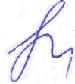 Заведующий кафедрой                      _________      Е.Н. ВикторукОдобрено научно-методическим советом специальности (направления подготовки) факультета БГХ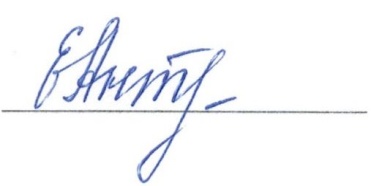 «16» мая 2017 г. Протокол № 7Председатель НМСС (Н)                                                       Е.М. АнтиповаРабочая программа дисциплины «Культурология» актуализирована и обсуждена на заседании кафедры философии, социологии и религиоведенияПротокол № 10  от «18» мая 2018 г.Заведующий кафедрой                               _________  Е.Н. ВикторукОдобрено научно-методическим советом специальности (направления подготовки) факультета БГХ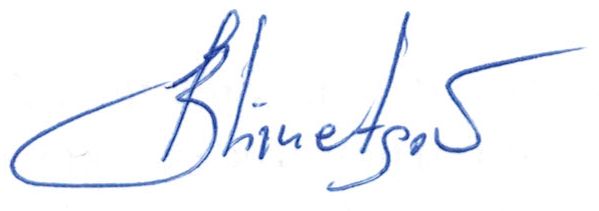 «13» июня 2018 г. Протокол № 9Председатель НМСС (Н)                      ___________________А.С. Близнецов1. ПОЯСНИТЕЛЬНАЯ ЗАПИСКА1.1. Место дисциплины в структуре образовательной программыРабочая программа дисциплины разработана в соответствии с Федеральным государственным образовательным стандартом высшего образования по направлению подготовки 44.03.01Педагогическое образование (уровень бакалавриата), утвержденным Приказом Министерства образования и науки Российской Федерации от 04.12.2015 № 1426; Федеральным законом «Об образовании в РФ» от 29.12.2012 № 273-ФЗ; профессиональным стандартом «Педагог», утвержденным приказом Министерства труда и социальной защиты Российской Федерации от 18 октября 2013 г. № 544н.; нормативно-правовыми документами, регламентирующими образовательный процесс в КГПУ им. В.П. Астафьева  по направлению (профилю) образовательных программ География заочной формы обучения на факультете биологии, географии и химии КГПУ им. В.П. Астафьева с присвоением квалификации  бакалавр.Дисциплина «Культурология» относится к базовой части учебного плана. Индекс: Б1.Б.01.10.1.2. Общая трудоемкость дисциплины в з.е. и часахОбщая трудоёмкость дисциплины составляет 2 з.е., 72 часа. Дисциплина, согласно графику учебного процесса, реализуется во втором и третьем семестрах обучения. Форма контроля – зачёт.1.3. Цель и задачи освоения дисциплиныЦель изучения дисциплины – сформировать у обучающихся знания в области теоретических направлений культурологической мысли, понимание особенностей развития мировых культур, обеспечить усвоение основных понятий культурологии, умение использовать базовые принципы культурологической науки в будущей профессиональной деятельности.Задачи:1) Сформировать представление о культурологии, её концептуальном аппарате, проблемах, истории, о современных подходах, о главных представителях.2) Овладеть приёмами и навыками критической рефлексии в контексте обсуждения культурологических концепций, преодолеть слепую веру в авторитеты, воспитать толерантное отношение к иным культурам.3) Углубить понимание мировоззренческих и теоретических проблем, возникающих в области культурологического знания.4) Содействовать развитию определенных когнитивных способностей студентов, воспитанию определенных интеллектуальных, профессиональных и нравственных качеств.1.4. Основные разделы содержанияРаздел 1. Теория культуры.Раздел 2. История мировой и отечественной культуры.1.5. Планируемые результаты обученияИзучение дисциплины «Культурология» направлено на формирование следующих компетенций.ОК-1 Способность использовать основы философских и социогуманитарных знаний для формирования научного мировоззрения.ОК-5 Способность работать в команде, толерантно воспринимать социальные, культурные и личностные различия.1.6. Контроль результатов освоения дисциплиныВ ходе изучения дисциплины используются следующие методы текущего контроля успеваемости: контроль посещаемости занятий, устный опрос или тестирование, анализ текста, подготовка сообщения (доклад, презентация, написание письменной работы, творческое задание). Итоговая форма контроля – зачет. Оценочные средства результатов освоения дисциплины, критерии оценки выполнения заданий см. в разделе «Фонды оценочных средств».1.7. Перечень образовательных технологий, используемых при освоении дисциплиныСовременное традиционное обучение: лекция, семинар, работа с текстами, написание письменных работ, зачет. Используются самостоятельная, индивидуальная и групповая формы организации учебной деятельности.Согласно классификации, используемой в перечне:1. Современное традиционное обучение (лекционно-семинарская-зачетная система).2. Педагогические технологии на основе гуманно-личностной ориентации педагогического процесса:педагогика сотрудничества.3. Педагогические технологии на основе активизации и интенсификации деятельности учащихся (активные методы обучения):а) игровые технологии;б) проблемное обучение;в) интерактивные технологии;г) технология интенсификации обучения на основе схемных и знаковых моделей учебного материала, визуализация материала.2. ОРГАНИЗАЦИОННО-МЕТОДИЧЕСКИЕ ДОКУМЕНТЫ2.1. Технологическая карта обучения дисциплине «Философия»для обучающихся образовательной программыНаправление подготовки: 44.03.01Педагогическое образованиеНаправленность (профиль) образовательной программы: Географияпо заочной форме обучения2.2. СОДЕРЖАНИЕ ОСНОВНЫХ РАЗДЕЛОВ И ТЕМ ДИСЦИПЛИНЫ «КУЛЬТУРОЛОГИЯ»Раздел 1. Теория культурыТема 1. Понятие культуры и особенности культурологического знания.Истоки слова «культура» и эволюция представлений о культуре. Культура и пайдейя. Культура и Просвещение. История культурологической мысли: Катон Старший, Цицерон, Пуфендорф, Вико, Вольтер, Гердер, Кант, Велланский и другие выдающиеся мыслители о культуре. Важнейшие оппозиции, в рамках которых конституируется понятие культуры: культура и природа, культура и цивилизация, культура и общество, культура и человек, культура и жизнь, культура и наука… Культура как мир артефактов и как мир смыслов. Многообразие трактовок культуры: антропологическая (способ человеческого бытия), социологическая (способ существования общества), социобиологическая (фактор генно-культурной эволюции), аксиологическая,  технологическая, информационно-семиотическая и другие.Культура как объект внимания со стороны различных научных дисциплин: философии, истории, психологии, социологии, культурологии, антропологии, этнологии, экономики, политологии, педагогики и других. Соотношение предмета культурологии с предметами смежных наук. Тенденция развития культурологического знания от философии культуры к культурологии. Состав и структура современного культурологического знания. Задачи культурологии как науки.Фундаментальная культурология и культурология прикладная. Основные методы культурологического познания: описательные и объяснительные; исторический и типологический; семиотический, герменевтический, сравнительный, археологический, биографический и прочие.Основные направления, течения, школы в культурологии. Объективистский («естественнонаучный») подход к культуре и гуманитарный («понимающий») подход. Формационный подход к культуре и цивилизационный. Историческая школа, эволюционистская, натуралистическая, органическая, психоаналитическая, социологическая, символическая…Классическая модель культуры  (мыслители эпохи Просвещения) и ее кризис. Предромантизм и романтизм: критика  прогрессистских теорий, мотивы одиночества человека в мире, мотивы возвращения к природе. Романтизм и позитивизм. Культурологическая концепция Ф. Ницше и ее значение. Теория культурно-исторических типов (Н.Я. Данилевский). Критика европоцентризма (О. Шпенглер). Теория локальных цивилизаций (А. Тойнби). Концепция коллективного бессознательного (К. Юнг). Игровая концепция культуры (Й. Хёйзинга). Трансформация культуры и культурологического знания в ХХ веке. От модерна – к постмодерну.Тема 2. Ключевые понятия и проблемы культурологии1) Соотношение культурного и природного в человеке: единство и конфликт. Культура как предохранительный и, в то же время, репрессивный механизм. Культурный паттерн и его функциональная роль. Функции культуры: адаптивная (защитная, хозяйственная), коммуникативная, социализирующая, интегративная, нормативная (регулятивная), гносеологическая, креативная, рекреативно-релаксационная…  2) Единство и культурное многообразие человечества. Разобщение и проблема межкультурного взаимодействия. Роль культуры в преодолении социального антагонизма. Культурная идентичность и способы культурной идентификации. Диалог культур. Ксенофобия и толерантность. Толерантность как проблема. Универсальные, общие (региональные, исторические) и уникальные элементы культуры. Культурные комплексы и культурные универсалии. Культурные конвенции. Культурное пространство. Культурный ареал. Запад и Восток. Культурный плюрализм. Опасность культурного релятивизма.Типология культур. Виды культуры: доминирующая культура, субкультура, контркультура. Обыденная культура и специализированная. Формы культуры: высокая культура и корневая культура; элитарная культура и культура народная (демократическая). Массовая культура. Культурная сверхсистема; типы сверхкультур по признаку доминирующей ценности: идеациональный тип, идеологический тип, сенситивный тип (П. Сорокин). Три типа культур: префигуративный, конфигуративный постфигуративный (М. Мид).3) Культура как фактор стабильности и фактор социальных изменений. Соотношение традиции и новации. Проблема культурного развития. Фундаментализм, консерватизм, модернизм, нигилизм. Культурный застой и кризис. Механизмы культурной трансформации.4) Субъекты (агенты) культуры: группы и индивиды; объединение профессиональное и непрофессиональное, семья, этнос, круг, срез и т.п. Институты культуры: учреждения и организации, группы, культурные практики.5) Культурные нормы и их типология. Обычай, традиция, обряд. Церемония и ритуал. Запреты (табу). Этикет, привычка, манеры, мода, увлечения. Взаимодействие культурных практик с властью: идеология, классовая структура, этничность, гендер, сексуальная ориентация, поколение, языковой опыт… Производство идей, смыслов, культурных ценностей в контексте властных отношений и систем социального контроля.6) Культурные ценности: витальные, экономические, социальные, религиозные, политические, моральные, эстетические… Ценности абсолютные, относительные, инструментальные. Культурная картина мира.7) Знак и знаковые системы. Знаки естественные, функциональные, иконические, конвенциональные… Вербальные знаковые системы. Язык и его функции. Язык и мышление. Текст. Узкая и широкая трактовки текста. Культурный текст и текст литературный. Тексты вербальные и невербальные, словесные и материально-вещественные…Тема 3. Пути приобщения человека и общества к культуре.Первичная и вторичная социализация. Социализация и инкультурация. Десоциализация и ресоциализация. Аккультурация, ассимиляция, культурная апроприация. Культурный сценарий как социокультурно обусловленная программа жизнедеятельности. Когнитивная, ценностная, регулятивная и иные составляющие культурного сценария.Пути распространения и восприятия культуры. Эволюционизм и диффузионизм. Теория культурных кругов. Заимствование. Диффузия. Культурный лаг. Трансмиссия горизонтальная, вертикальная и смешанная. Культурные стили обучения. Аккумуляция. Культурная экспансия и ее факторы. Интеграция и диверсификация.Культурный шок. Его причины, фазы (медовый месяц, шок, примирение, адаптация), способы преодоления (изоляция, ассимиляция, частичная ассимиляция, взаимодействие). Метафора айсберга в описании культурного щока. Межкультурная компетенция и ее предпосылки (знания, эмпатия, уверенность в себе). Футурошок. Мультикультурализм и концепция плавильного котла. Культуры высококонтекстные и низкоконтекстные.Объективные социокультурные процессы и культурная политика как проектирование и реализация культурной жизни общества. Международные организации и нормативно-правовые акты в области культуры. Культурная гегемония как выражение господства правящих групп над обществом, навязывание общепринятой культурной нормы и общепринятой идеологии. Роль культуры и культурологии в решении современных глобальных проблем.Социальное научение. Теория двойной наследственности (генной и культурной эволюции). Механизмы культурной эволюции: естественный отбор, случайный выбор, культурный дрейф, управляемый выбор, сущностные и ситуативные погрешности выбора.Тема 4. Основные формы и сферы культуры. Мифология, искусство, мораль, право, политика, религия, философия, наука, экономика, историческое сознание и некоторые другие формы (или «элементы») культуры. Взаимодействие и глубокое взаимопроникновение форм культуры.Мифология – древнейшая форма культуры, объединяющая в себе зачатки научных знаний, религиозных верований, морали, эстетического чувства, исторического сознания. Функциональный универсализм мифа. Перенос черт непосредственно данной человеку реальности (психические переживания, тело, кровнородственные связи в общине) на окружающий мир как основа мифа. Важнейшие черты мифологического сознания: терпимость к логическому противоречию, слабость рефлексии, внушаемость, антропоморфизация и персонификация явлений. Магия, фетишизм, анимизм, тотемизм, шаманизм, мистика. Искусство и его связь со способностью человека к особому, эстетическому отношению к миру, с потребностью жить и творить по законам красоты. Восприятие объекта, имеющего эстетическую ценность. Классификация искусств. Жанры и стили. Функции искусства. Многозначность, неповторимость, эмоциональная нагруженность художественного образа. Искусство и наука. Художественная культура. Художественные стили: звериный стиль, древнеегипетский, древнегреческий, византийский, романский стиль, готика, барокко, классицизм, рококо, романтизм, викторианский стиль, реализм, неоклассицизм, импрессионизм. Стили и эстетические направления в ХХ веке: фовизм, экспрессионизм, кубизм, абстракционизм, футуризм, дадаизм, сюрреализм… Фольклор – устное словесное и музыкальное народное творчество. Фольклор и литература. Литературные формы и литературные жанры.Мораль как совокупность взглядов, норм, направленных на согласование поступков человека с достоинством и интересами других людей, на формирование и укрепление нравственных качеств. Мораль и нравственность. Социальная обособленность и взаимная помощь. Пороки и добродетели. Классификация добродетелей. Утилитарный и деонтологический подходы к решению моральных проблем. Гедонизм, эвдемонизм, утилитаризм в культуре.Право как система общеобязательных норм и отношений, охраняемых силой государства. Отличие правовых норм от норм морали. Правосознание –  совокупность правовых представлений. Правовые чувства, навыки, элементарные знания, а на теоретическом – теоретические представления. Свобода, равенство (равноправие), справедливость, законность, правопорядок, рациональная обоснованность. Автономия личности и естественные права человека.Политика как сфера деятельности, связанная с участием во власти, с ее достижением и удержанием. Политическое сознание – совокупность взглядов на политическое устройство общества, на государство, на властные отношения.Религия как совокупность воззрений, которые основываются на вере в существование сверхъестественного, священного, на поклонении высшему началу, на вере в значимость молитвы и иных культовых действий. Элементы в структуре религии: религиозное сознание, культовая деятельность, религиозная организация.Философия как особая форма духовной деятельности, направленная на осмысление мира в целом, на исследование предельных оснований бытия и познания. Существенные признаки философии: глубокая рефлексия, преобладание рационалистических методов познания, выработка учений мировоззренческого характера. Функции философии в обществе: критическая, интегративная, эвристическая и другие.Наука – особая сфера духовной и материальной деятельности, направленная на максимально глубокое и всестороннее познание действительности и на ее преобразование. Элементы в структуре науки: система знаний (эмпирических и теоретических), познавательная деятельность, сфера производства, научные организации.Культурный аспект экономики, производственно-экономической деятельности. Культура хозяйства. Культура труда.Историческое сознание как представление культуры о своем прошлом и о прошлом человечества, а также о настоящем и будущем.Культурные формы в различных сферах общественного бытия. Экономическая культура, правовая культура, педагогическая культура, санитарно-гигиеническая культура…Раздел 2. История культурыТема 5. Культурогенез и периодизация истории культурыПериодизация истории культуры. Представление об археологической культуре. Культурный материал и материальная культура. Эволюция и история. Доисторическая эпоха.Культурогенез сквозь призму представлений об антропосоциогенезе. Факторы возникновения и становления Человека Разумного. Концепции культурогенеза. Креационистско-демиургический, космологический, натуралистический, символический, орудийно-трудовой, структурно-функциональный, психоаналитический и другие подходы. Хронология эволюции человека. Различие между эпохами в геологической летописи Земли, климатическими стадиями и периодами в истории человечества.Культура палеолита, мезолита и неолита. Ранний, верхний и средний палеолит. Олдувай, Ашёль, Мустьер, Перигор, Ориньяк, Солютре, Мадлен… Проблема соотношения поведенчески современного человека с анатомически современным. Палеолитическая революция. Натуфийская культура и первые земледельческие культуры. Неолитическая революция. Важнейшие культурные достижения доисторической эпохи. Единство представлений о культурогенезе и о будущем человечества. Постчеловек.Тема 6. Восток как макрорегион и тип культуры.История представлений о Востоке и Западе как о макрорегионах и культурных мирах. Прасимволы культур.Культура Древнего Египта. Культура Месопотамии и Ближнего Востока. Культура Ирана и Средней Азии. Возникновение города, государственности, письменности…Культура Индии. Религиозно-мифологические представления. Веды. Кастовое деление. Индуизм. Мир повседневности. Искусство. Наука и техника. Модернизация. Культура Китая. Религиозно-мифологические представления. Даосизм. Конфуцианство. Буддизм. Мир повседневности. Искусство. Наука и техника. Китайское иероглифическое письмо. Модернизация. Особенности японской, корейской, вьетнамской культур.Мусульманская культура. Пять столпов ислама: шахада, намаз, саум, закят, хадж. Коран – священная книга мусульман. Сунна – слова и дела пророка Мухаммада, переданные в хадисах. Образ жизни в исламских странах. Искусство. Наука и техника. Модернизация.Тема 7. Запад как макрорегион тип культуры.Типологическое единство Запада. Доисторические культуры Европы. Античная культура, ее непосредственные предшественники, периодизация, основные черты, достижения. Архаика, классика, эллинизм. «Греческое чудо» и особенности культуры греко-римской цивилизации. Античный полис. Культура Древнего Рима, ее истоки и метаморфозы.Западноевропейская культура. Византийская культура. Христианство как стержень средневековой культуры Европы. Христианство в ряду теистических религий: иудаизм, христианство, ислам. Каролингское Возрождение. Итальянское Возрождение и Северное Возрождение. Гуманизм и титанизм.Хронологический и типологический подходы к определению понятия «Новое время». Новое время в Европе: различные датировки начала (1453 г., 1492 г., 1517 г., 1640 г.) и окончания (1914 г., 1917 г.). Наполеоновские войны 1800–1815 гг. – граница между первым и вторым периодами Нового времени. Предпосылки и особенности каждого из периодов в истории культуры. Реформация. Рационализм и Просвещение. Культура Европы XIX века. Викторианская эпоха. Прекрасная эпоха. Ревущие 20-е. Культура Европы XX века.Характеры европейских народов. Разрыв между этнической культурой и культурой национальной. Этнокультурные стереотипы. Кросскультурные взаимодействия.Тема 8. Россия в мировой культуре.Философы, историки, политики о специфике российской цивилизации. Важнейшие особенности российской культуры.Древнерусская культура. Византийское наследие и дохристианское славянское наследие. Значение кросскультурных влияний. Культура Московского государства. Культура Допетровской Руси и Петровской эпохи. Послепетровское время. Екатерининская эпоха. Русское Просвещение. Александровская эпоха. Николаевская эпоха. Серебряный век. Культура Советской России. Особенности современной культурной ситуации.Искусство народов России: изобразительное искусство, литература, музыка, архитектура, театр, кинематограф...Основные религии в России: христианство, ислам, буддизм и иудаизм. Другие конфессии. Этнические религии. Новые религиозные движения (НРД). Тенденции секуляризации и клерикализации.Отношение российского общества к нравственным и правовым нормам. Проблема национальных ценностей. Роль государства в культурном развитии страны. Проблема особого исторического пути России в эпоху глобализации. Глобализация, антиглобализм и глокализация.Преемственность и разрывы в истории отечественной духовной культуры. Роль государства, церкви, дворянства, буржуазии, иностранных ученых, коренного населения. Объективные трудности в развитии страны. Достижения и ограниченности отечественного культурного комплекса. Преимущества российской нравственно-мировоззренческой традиции. Неприятие крайнего индивидуализма, паразитического образа жизни, узкого практицизма. Биосферно-планетарные масштабы мышления.Тема 9. Доминанты культуры XXI века.Хронологический и типологический подходы к определению понятий «современность», «Новейшее время», «модерн». Мировоззренческий и методологический смысл данных понятий. Различные датировки начала современности (1890, 1914, 1917, 1945, 1967). «Модерн» как синоним «Нового Времени» и как синоним «современности». Соотношение категорий «Модернити» (период до 1960/70) и «Постмодернити» (период после 1960/70).Тренды современной эпохи. Свобода и насилие. Элитарность и массовость. Технизация и гуманизация. Плюрализм и унификация. Постмодерн (постсовременность) – преодоление культурных принципов и принципов социальной организации эпохи модерна, завершающий период в истории индустриального общества. Критика принципов классического  рационализма и традиционных  ориентиров метафизического мышления. Различные трактовки модернизма и постмодернизма как направлений в философии, искусстве и некоторых других сферах культуры. Постмодернизм как состояние сознания, тип культуры, философская парадигма второй половины XX века, особый тип мировоззрения. Отрицание норм и традиций, отказ от метанарраций, духовных авторитетов, «великих проектов» и т.п. Постмодернизм как реакция на существенные перемены, происходящие в мировой культуре в последней трети ХХ века, как сдвиг в культурном самосознании. Нелинейность текста. Гиперреальность. Трансгуманизм. Концепция заботы о себе как пути к спасению в условиях тотального контроля. Культурологические и философские идеи М. Фуко, Ж. Бодрийара, Ж. Делёза и других выдающихся мыслителей современности.2.3. МЕТОДИЧЕСКИЕ РЕКОМЕНДАЦИИ ПО ОСВОЕНИЮ ДИСЦИПЛИНЫ «КУЛЬТУРОЛОГИЯ»для обучающихся образовательной программы Направление подготовки 44.03.01Педагогическое образование, Направленность (профиль) образовательной программы: Географияпо заочной форме обучения Разработанные программы лекционного и семинарского курса выполнены в системе модульно-тематического обучения, которое, основываясь на методике выявления противоречий в познавательном процессе, их раскрытии и разрешении, нацеливает студента на самостоятельное добывание знаний и развитие своих интеллектуальных способностей, вооружает его необходимыми методами и средствами для этого.Модульно-тематическая форма изложения учебного материала предполагает выделение крупных смысловых блоков, освоение которых позволяет студенту глубоко изучить основные аспекты культурологического знания. Следует учитывать и то, что организация учебного процесса на основе модульной образовательной технологии дает студенту возможность поэтапно осваивать культурологическое знание с промежуточным закреплением уже изученного материала.Наряду с лекциями и семинарскими занятиями, важным видом учебной деятельности является самостоятельная работа студента. Самостоятельное изучение рекомендованной литературы и источников, подготовка и защита сообщений и мини-исследований, выполнение контрольных работ и творческих заданий являются важной формой усвоения учебного материала.  Термин «самостоятельная работа студента» в настоящее время приобретает более широкое толкование и понимается как деятельность студентов, направленная на усвоение, закрепление, расширение и углубление знаний, умений и навыков, получаемых как на занятиях под руководством преподавателей, так и в часы самостоятельной подготовки.В ходе самостоятельной работы реализуются главные функции обучения – закрепление  знаний и переработка их в устойчивые умения и навыки. Одновременно с этим приобретаются навыки работы с научной литературой и навыки самостоятельного поиска знаний. Завершающими этапами работы студента над курсом является тестирование и зачет.Раскрывая тот или иной зачетный вопрос, необходимо выполнить следующие требования:– раскрыть содержание (смысл) вопроса кратко и по существу дела, дать ясные, четкие определения основных понятий темы (а по требованию экзаменатора дать четкое определение также любого другого понятия курса);– объяснить, почему вопрос находится в ведении культурологии и показать, каким образом то или иное его решение влияет на наши представления о мире, обществе, человеке;– проследить, насколько возможно, эволюцию представлений о рассматриваемом явлении, сравнить различные точки зрения, продемонстрировать их сильные и слабые стороны;– показать актуальность затрагиваемой проблематики;– связать по требованию экзаменаторов данный вопрос с любым другим вопросом курса, а также с проблемами отрасли, в которой специализируется будущий бакалавр.Методические рекомендации к работе над подготовленным сообщениемПроверочное средство «подготовленное сообщение» охватывает разнообразные формы: заранее подготовленный вопрос семинарского занятия, реферат, библиографический обзор, сочинение, презентацию, доклад…Однако все названные формы обладают единой структурой, предполагают приблизительно одинаковые затраты времени на подготовку и на представление результатов в ходе занятия, а главное – оцениваются по единым критериям (см. Раздел 4.2.2). Различия касаются особенностей оформления текста и выбора методики изложения, однако эти моменты не являются существенными с точки зрения задач освоения дисциплины.Требования к оформлению подготовленного сообщения, реферата или докладаТекст необходимо представить в напечатанном виде. Объем реферата  не более 10 страниц машинописного текста включая титульный лист, содержание и список литературы, а объем сочинения – не более 15 страниц. Текст набирается 14 шрифтом через 1,5 интервал, красная строка 1,25, интервал между абзацами «0», отступ: слева 3; справа 2, выравнивание текста по ширине страницы.Обязательные структурные элементы:Титульный листСодержаниеВведениеОсновная часть (1-3 раздела)Заключение (выводы, резюме)Библиографический список (для реферата: не менее 10 источников)Возможные темы докладов1. Античность — основа европейской цивилизации2. Основные черты средневековой европейской «картины мира».3. Возрождение: общая характеристика этапов. Принципы гуманизма и антропоцентризма: сущность и значение для европейской культуры.4. Реформация в культуре Европы.5. Романский стиль, готика, классицизм, барокко, рококо, реализм: общая характеристика стилей.6. Культурные особенности Запада и Востока: сравнительный анализ. 7. Западная культура ХХ века: стили, направления, ценности.8. Культура постмодернизма. Общая характеристика.9. Многообразие видов культур.10. Культура общения и поведения.11. Культурные ценности.12. Интеллигенция и элитарная культура.13. Перспективы развития народной культуры.14. Сравнительный анализ элитарной и массовой культуры.15. Влияние технического прогресса на развитие культуры".16. Культурные ценности первобытного общества.17. Искусство Древнего Востока.18. Празднества и традиции Древней Греции.19. Культура Древнего Рима.20. Культурные ценности средневековой Европы.21. Научные открытия XIX века: в математике, философии, химии, биологии, физике.22. Основные художественные и литературные направления XIX века: романтизм, модернизм, идеализм, реализм.23. Искусство XX века и его основные направления: кубизм, футуризм, сюрреализм, фовизм, экспрессионизм, абстракционизм.24. Эволюционизм и его особенности25. Происхождение культуры26. Культура информационного общества.27. Советская культура и современная Россия28. Культура и антикультура29. Единство и многообразие культур. Теория К. Ясперса30. Искусство постмодернизма.3. КОМПОНЕНТЫ МОНИТОРИНГА УЧЕБНЫХ ДОСТИЖЕНИЙ СТУДЕНТОВ3.1. ТЕХНОЛОГИЧЕСКАЯ КАРТА РЕЙТИНГА ДИСЦИПЛИНЫ «КУЛЬТУРОЛОГИЯ»Соответствие рейтинговых баллов и академической оценки:50 баллов – допуск к зачету60–72 – удовлетворительно73–86 – хорошо87–100 – отлично3.2. Фонд оценочных средств (контрольно-измерительные материалы)МИНИСТЕРСТВО НАУКИ И ВЫСШЕГО ОБРАЗОВАНИЯ РФфедеральное государственное бюджетное образовательное учреждениевысшего образованияКрасноярский государственный педагогический университетим. В.П. АстафьеваИнститут социально-гуманитарных технологийКафедра философии, социологии и религиоведенияФОНД ОЦЕНОЧНЫХ СРЕДСТВдля проведения текущего контроля и промежуточной аттестации обучающихся по дисциплине «Культурология»Направление подготовки: 44.03.01Педагогическое образованиеНаправленность (профиль) образовательной программы: ГеографияКвалификация: бакалаврСоставитель:  В.В. Минеев1.Назначение фонда оценочных средств1.1. Целью создания ФОС дисциплины «Культурология» является установление соответствия учебных достижений запланированным результатам обучения и требованиям основной профессиональной образовательной программы, рабочей программы  дисциплины.1.2. ФОС дисциплины  «Культурология» решает задачи:– контроль и управление процессом приобретения  студентами необходимых знаний, умений, навыков и уровня сформированности компетенций, определенных в ФГОС ВОпо соответствующему направлению подготовки;– контроль (с помощью набора оценочных средств) и управление (с помощью элементов обратной связи) достижением целей реализации ОПОП, определенных в виде набора общекультурных и общепрофессиональных компетенций выпускников;– обеспечение соответствия результатов обучения задачам будущей профессиональной деятельности через совершенствование традиционных методов обучения.1.3. ФОС разработан на основании нормативных документов:	- федерального государственного образовательного стандарта высшего образования по направлению подготовки 44.03.01Педагогическое образование (уровень бакалавриата), утвержденным приказом Министерством образования и науки Российской федерации утвержденным приказом Министерства образования и науки Российской Федерации от 4 декабря 2015 № 1426;- образовательной программГеография, заочной формы обучения высшего образования 44.03.01Педагогическое образование- положения о формировании фонда оценочных средств для текущего контроля успеваемости, промежуточной и итоговой (государственной итоговой) аттестации обучающихся по образовательным программам высшего образования – программам бакалавриата, программам специалитета, программам магистратуры, программам подготовки научно-педагогических кадров в аспирантуре – в федеральном государственном бюджетном образовательном учреждении высшего образования «Красноярский государственный педагогический университет им. В.П. Астафьева» утвержденного приказом ректора № 297 (п) от 28.04.2018.2. Перечень компетенций с указанием этапов их формирования в процессе изучения дисциплины2.1. Перечень компетенций, формируемых в процессе изучения дисциплины:а) общекультурные компетенции:Способность использовать основы философских и социогуманитарных знаний для формирования научного мировоззрения (ОК-1)Способность работать в команде, толерантно воспринимать социальные, культурные и личностные различия (ОК-5)2.2. Оценочные средства3.Фонд оценочных средств для промежуточной аттестации3.1. Фонды оценочных средств включают: зачет3.2. Оценочные средства: зачетные вопросы3.2.1. Оценочное средство: зачетКритерии оценивания по оценочному средству 6 – зачет* Менее 20 баллов – компетенция не сформирована4. Фонд оценочных средств для текущего контроля4.1. Фонды оценочных средств включают: устный опрос, подготовленное сообщение, составление библиографии, активное участие в ИФР, тестирование, а также оценочные средства к дополнительному разделу.4.2. Критерии оценивания см. в технологической карте рейтинга рабочей программы дисциплины4.2.1. Критерии оценивания по оценочному средству 1 – устный опрос4.2.2. Критерии оценивания по оценочному средству 2 – подготовленное сообщение4.2.3. Критерии оценивания по оценочному средству 3– составление библиографии4.2.4. Критерии оценивания по оценочному средству 4 – активное участие в ИФР (интерактивных формах работы)4.2.5. Критерии оценивания по оценочному средству 5 –тестированиеОЦЕНОЧНЫЕ СРЕДСТВА К ДОПОЛНИТЕЛЬНОМУ РАЗДЕЛУ4.2.6. Критерии оценивания по оценочному средству 7 – публикация статьи4.2.7. Критерии оценивания по оценочному средству 8 –выступление на научной конференции4.2.8. Критерии оценивания по оценочному средству 9 – творческое задание5. Оценочные средства(контрольно-измерительные материалы)5.1. ВОПРОСЫ  К ЗАЧЕТУ ПО ДИСЦИПЛИНЕ«КУЛЬТУРОЛОГИЯ»(оценочное средство 6)1. Культурология – наука о культуре; её место в системе социально-гуманитарного знания. Основные направления в культурологии.2. Многообразие трактовок культуры.3. Функции культуры.     4. Соотношение природного и культурного в человеке. 5. Типология культур. 6. Пути распространения и восприятия культуры. 7. Культурный шок и пути его преодоления.8. Культура как фактор стабильности и фактор социальных изменений.       9. Культурные нормы. Культурные ценности.10. Семиотические аспекты культуры. Знак, язык, текст.11. Культурогенез сквозь призму представлений об антропосоциогенезе.12. Восток как тип культуры.13. Запад как тип культуры.14. Античная культура – фундамент европейской цивилизации. Выдающиеся представители античной культуры.15. Особенности средневековой культуры, ее выдающиеся представители.16. Культура эпохи Возрождения. Ее представители. Принципы гуманизма и антропоцентризма.17. Культура Нового Времени. Ее предпосылки, особенности, достижения, выдающиеся представители.18. Важнейшие культурные тренды современной эпохи.19. Мифология как универсальная и синкретичная форма культуры.20. Искусство. Его особенности функции, стили, жанры.21. Мораль, право и религия как формы культуры. Культурная политика.22. Формы и сферы культуры.23. Субъекты (агенты) культуры и культурные практики.24. Доминирующие культуры, субкультуры и контркультуры в современном мире.25. Особенности российской культуры. Ее история, проблемы, достижения, выдающиеся представители.26. Кросскультурные влияния в истории человечества и в современном информационном обществе.27. Ксенофобия и толерантность как социокультурные феномены.28. Межкультурная коммуникация и межкультурная компетенция.29. Культура и природа. Экофобные и экофильные тенденции в культуре.30. Культура и техника. Культура и наука. Соотношение понятий «культура» и «цивилизация».5.5. Вопросы для тестирования(оценочное средство 5)Вариант 11. Культурология является наряду с… 	1. Филологией и искусствоведением – наукой о знаковых и иконических формах выражения смысла. 	2. Этнографией и этнологией – наукой о народах и фольклоре в доиндустриальной и индустриальной эпохах. 	3. Социологией и психологией – наиболее интегративной наукой среди других социогуманитарных наук.	4. Историей и политологией – наукой о социальных процессах волнообразного и прогрессивного характера.2. Принятие Русью христианства в форме православия …Укажите не менее двух вариантов ответа.1. Позволило сохранить независимость от духовно-религиозной власти рисского папства.2. Не позволило овладеть культурными традициями Византии.3. Превратило её в часть западной цивилизации.4. Отделило Русь от вариантов развития культуры, связанных с исламом, иудаизмом, буддизмом.3. Для культуры допетровской Руси характерны …Укажите не менее двух вариантов ответа.1. Высокий оценка рационального мышления.2. Приверженность традиции. 3. Развитие технических знаний.4. Пренебрежение к западному "умничанью".4. В культурологии под культурой понимается ______ и ______ Укажите не менее двух вариантов ответа.  	1. Художественные шедевры и вкусы. 2. Система человеческой деятельности. 3. Всё созданное людьми.4. Выдающиеся достижения человечества.5. Плоды и способы человеческой деятельности по превращению природы в культуру называются _____________ культурой1. Материально-технической. 2. Бытовой. 3. Художественной. 4. Профессиональной.6. Ценность выражает словосочетание… 1. Жизнь человека. 2. Не прелюбодействуй. 3. Будь честным. 4. Не укради.7. Определяющее значение имела система «естественных знаков» в эпоху…		1. Современную. 2. Возрождения. 3. Первобытную. 4. Средневековую.8. Под воспроизводством культуры понимают … 1. Трансляцию культуры посредством социализации и инкультурации молодого поколения. 2. Процесс адаптации способов обмена информацией к новым условиям. 3. Изменчивость культурных явлений. 4. Усвоение культурного опыта.9. Установите историческую последовательность возникавших моделей мира: Укажите порядковый номер для всех вариантов ответов.  	1. сакральный центр мира 2. гелиоцентрическая модель 3. геоцентрическая модель10. Культура, основанная на территориальном единстве, единстве политики, идеологии и экономики, называется… 1. Кровнородственной. 2. Этнической. 3. Популярной. 4. Национальной.11. Особенности, характеризующие развитие общества и государства  в западном типе культуры, ― это… Укажите не менее двух вариантов ответа.  	1. Подавляющая роль государства. 2. Разделение властей. 3. Политический плюрализм. 4. Деспотический характер власти.12. Установите соответствие между типом культуры и её характеристикой:1. Традиционная.2. Современная.3. Глобальная. Укажите соответствие для каждого нумерованного элемента задания:  	а) ориентация на религиозные ценности. б) ориентация на науку. в) стандартизация культурных ценностей.13. Характерными чертами русской духовной культуры являются… Укажите не менее двух вариантов ответа.  	1. Соборность. 2. Идея равенства. 3. Антропоцентризм. 4. Дух соперничества.14. Кто сказал, что философия это культура ума?1. Платон.2. Цицерон.3. Гегель.4. Рерих.15. Компаративный метод культурологического исследования заключается в… 1. Сравнительном анализе двух и более культур. 2. Построении типологии культур. 3. Моделировании функционирования культурного явления. 4. Обнаружении историко-культурной закономерности.16. Древнеримская культура отличалась слабо развитой мифологией и большим вниманием к вопросам… 1. Духовной жизни человека. 2. Управления и права.3. Загробного существования души. 4. Мироустройства.17. Знак, замещающий какой-либо объект, позволяющий человеку сориентироваться в конкретной ситуации, называется …1. Образом.2. Артефактом.3. Намёком.4. Символом.18. Причина, обусловившая принятие Русью восточного варианта христианства (православия), заключалась в том, что… 1. Католицизм не соответствовал образу жизни восточных славян. 2. Русь была географически удалена от центров католического мира. 3. Русских князей не устраивало западное христианство с его претензией на светскую власть. 4. Православие обеспечивало свободу мысли.19. Для западной культуры характерны …Укажите не менее двух вариантов ответа.1. Уважение к традициям.2. Стремление к прогрессу.3. «Нормативная недостаточность».4. Принятие лишь тех новаций, которые укладываются в существующие формы.20. Каков главный положительный итог реформ Петра?1. Превращение России в империю.2. Установление контактов с европейской культурой.3. Укрепление военной мощи России.4. Ослабление роли церкви в государстве.21. Советская культура — это:1. Величайшее достижение всех времен и народов.2. Гибель и разрушение русской культуры.3. Бесспорные успехи в одних видах культуры и бесспорные потери в других.4. Застой и торможение в культуре.22.При культурологическом сопоставлении разных обществ и культур существенными критериями являются…1. Достижения в области образования, науки, искусства.2. Генетический “код”, антропометрия, IQ.3. Средняя продолжительность жизни.4. Тип хозяйствования, структуры общественных связей, религия, язык, историческая ментальность. 23. В чем состоит специфика социогуманитарного знания? 1. Человек является объектом и субъектом познания.2. Социогуманитарному знанию присущи ценностные установки.3. Всё перечисленное.24. К какому понятию относится следующее определение: "Разнообразные суеверные действия человека с целью оказать влияние на тот или иной материальный предмет, явление или человека сверхъестественным образом"? 1. Фетишизм.2. Оккультизм.3. Религия.4. Магия.5. Язычество.25. Кто из мыслителей выделял в художественном творчестве "аполлоновское" и "дионисийское" начала?  1.  А. Шопенгауэр. 2. Г. Гегель. 3. И. Кант. 4. Ф. Ницше.26.  «Массовая культура» - это:1. Культура, ставшая достоянием масс.  2. Особое явление в культуре, характеризующееся снижением уровня и агрессивной популяризацией.3. Средства массовой информации.4. Популярность и мода в искусстве.27. Субкультура - это:1. Культура отдельной социальной группы.2. Подделка под культуру. 3. Второстепенная культура. 4. Культура подчинения.28. Какие науки относятся к гуманитарным?1. Социология, политология, экономика.2. Психология, этнография, педагогика.3. Математика, неорганическая химия, физика.29. Кто из учёных ввёл в научный оборот термин «культурология»?1. К.Юнг.2. Ю.Лотман.3. Л.Уайт.4. Н.Данилевский.30. Как называется процесс возникновения и развития человека как социокультурного существа?1. Аккультурация.2. Антропоморфизм.3. Антропопатизм.4. Аантропосоциогенез.31. Какие взаимоотношения существуют между материальной и духовной культурой?1. Они находятся в диалектической взаимосвязи.2. Между ними не существует связей, они автономны друг от друга.3. Между ними столь глубокие качественные различия, что не может быть никаких связей в принципе.4. Деление культуры на материальную и духовную не корректно; культурой называют всё то, что создано человеком.32. Найдите правильное определение понятия цивилизация.1.  Это материальная культура общества, достигнутая им в процессе исторического развития.2. Это совокупность материальных и духовных достижений общества в процессе его исторического развития.3. Это культура общества, взятая на этапе его высшего развития.4. Это совокупность гуманитарных достижений общества на определённом этапе его развития.33. Как называется сочинение немецкого философа и историка О. Шпенглера, в котором он излагает свои взгляды на культуру?1. "Феномен человека".2. "Идеи к философии истории человечества".3. "Недовольство культурой".4. "Закат Европы".5. "Три лика культуры".	34. Какое из приведенных ниже определений культуры соответствует взглядам английского этнографа, исследователя первобытной культуры Э.Б. Тайлора?1. Культура — это природа, преобразованная посредством человеческой деятельности.2. Культура представляет собой совокупность всех наследственных информации, способов их организации и сохранения.3. Культура, или цивилизация, слагается в своем целом из знаний, верований, искусства, нравственности, законов, обычаев и некоторых других способностей и привычек, усвоенных человеком, как членом общества.35. Кому из мыслителей XX века принадлежит следующее высказывание: "Культура возникает в игре, как игра"?1. О. Шпенглеру.2. А. Тойнби.3. Н. Бердяеву.4. И. Хейзинге.Вариант 21. «Песнь о Нибелунгах» ― замечательный памятник национальной литературы:1. Скандинавии. 2. Франции.3. Германии. 4. Англии.2. Как называется ранняя форма религии, связанная с поклонением каким-либо реальным предметам и наделением их сверхъестественными свойствами? 1.  Фетишизм.2.  Тотемизм.3.  Анимизм.3. Термином «эллинизм» обозначают определенный греко-восточный синкретизм, являвшийся результатом:1. Массового переселения греков в VIII-VII вв. до н. э. в области Италии. 2. Пелопоннесской войны 431- 404 гг. до н. э.3. Завоевательной политики Александра Македонского.4. Назовите одно из крупных направлений в христианстве, оформившееся в ходе Реформации в XVI веке: 1. Протестантизм. 2. Католичество.3. Баптизм.5. Как называлась «столица» итальянского Возрождения? 1.  Рим. 2.  Неаполь. 3.  Флоренция.4. Венеция.6. «Афродита Книдская» вышла из под резца скульптора1. Поликлета. 2. Мирона.3.Праксителя.4. Скопаса.7. Кто первым стал называть позднее средневековье эпохой Возрождения?1. Леонардо да Винчи.2. Джорджо Вазари.3. Франсуа Рабле.4. Вильям Шекспир.8. Один из величайших гуманистов эпохи Возрождения сказал: «Люди, поверьте мне, не рождаются, а формируются». Назовите его.1. Леонардо да Винчи;2. Франческо Петрарка;3. Рафаэль;4. Эразм Роттердамский.9. Когда культурология становится самостоятельной наукой?1. В 17-м веке.2. В 18-м веке.3. В 19-м веке.4. В 20-м веке	.10. Как назывался город, служивший целью крестовых походов в эпоху средневековья? 1. Иерусалим. 2. Рим.3. Константинополь.11. Автором знаменитого «Дискобола» является скульптор1. Леохар. 2. Поликлет. 3. Скопас.4. Мирон.12. Какие религии относятся к мировым?1. Зороастризм, синтоизм, даосизм.2. Буддизм, христианство, индуизм.3. Ислам, кришнаизм, бахаизм.4. Иудаизм, конфуцианство, мусульманство.5. Православие, католицизм, протестантизм.6. Буддизм, христианство, ислам.13. Как называется языческий храм?1. Идолище.2. Капище.3. Храм.4. Пагода.14. Какое из стилевых направлений в XX веке воспринимало современный мир, как комплекс алогизмов, парадоксов, социального безумия?1. Дадаизм.2. Супрематизм.3. Кубизм.4. Сюрреализм.15. Выберите автора, противника массовой культуры, написавшего книгу «Восстание масс».1. К.Маркс.2. Л. Уайт.3. Х.Ортега-и-Гассет.4. Ф Ницше.16. Исключите лишнее слово:Советская культура:1. Официальная культура.  2. Диссидентская культура.  3. Марксистская культура . 4. Культура русского зарубежья.17. Когда произошел разрыв между западной и восточной ветвями христианской церкви? 1. В 988 г.2. В 431 г. 3.  1054 г.4. В 1543 г.18. Представители какой научной школы уподобляли культуру живому организму и предполагали, что культурные живые организмы могут совершенствоваться, развиваться от простых к более сложным?1. Функциональной. 2. Эволюционной.3. Структурной антропологии.4. Бихевиористской.19. Древнейшая цивилизация на территории Греции?1. Греко-римская.2. Крито-микенская.3. Коринфская.4.  Эллинистическая.20. Постмодерн как новый тип культуры:1. Возвращает к патриархальному, религиозному типу культур.2. Предлагает эстетический гедонизм.3. Разрушает систему символических противоположностей.4. Обращается к идеям классицизма.21. Гуманистические учения эпохи Возрождения рассматривали в качестве центрального элемента культуры:1. Абсолютный дух.2. Человека.3. Относительный дух.4. Космос.22. Как называется труд английского историка А. Тойнби, в котором он излагает свою концепцию истории человечества?1. «Закат Европы».2. «Постижение истории». 3. «Россия и Европа».4. «Социальная и культурная динамика».23. Как называлась «столица» эллинистической цивилизации и культуры?1. Александрия Египетская.2. Афины.3. Спарта. 4.Рим.24. Почему люди античности называли своих северных соседей варварами?1. За их необразованность и невоспитанность.2. За то, что те не знали греческого или латинского языка. 3. За их жестокость.25. Что такое религиозный синкретизм?1. Религиозная нетерпимость. 2. Религиозная обрядность.3. Синтез нескольких религиозных учений.26. Кто из ученых в своих работах впервые употребил термин «культура» …1. Э. Тайлор.2. Л. Уайт.3. С. Пуфендорф.4. Ж.-Ж. Руссо.27. Сегодня многие учёные говорят о «культурном апокалипсисе» XXI века, основной причиной которого называют:1. Исчерпанность «просвещенческой» картины мира.2. Массовую деградацию человеческого генофонда в условиях экологических бедствий.3. Ухудшение системы образования, медицинского обслуживания.4. Утрату людьми системного характера своих ценностных ориентаций в результате возрастания социальных и информационных нагрузок.28. В какой картине мира естественное не отличается от сверхъестественного? 1. В религиозной. 2. В научной.3. В мифологической.29. Первая библиотека на Руси была основана в период правления:1. Владимира Красное солнышко.2. Андрея Боголюбского.3. Ярослава Мудрого.  4. Ивана Грозного.30. В какую историческую эпоху возникли греческие города-государства (полисы)?1. В переходный период от патриархально-общинного к рабовладельческому строю. 2. В период появления эллинистических монархий. 3. В период распада эллинистических монархий.31. Признанными художественными методами постмодернизма являются:1. Компиляция и цитирование культурных образцов.2. Замкнутые концептуальные построения.3. Отрицание иронии.4. Отрицание коллажа.32. Что объединяет эти имена — Петрарка, Данте, Бокаччо, Леонардо да Винчи, Эразм Роттердамский, Рабле, Монтень?1. Это крупнейшие гуманисты эпохи Возрождения.2. Это выдающиеся художники эпохи Средневековья. 3. Это знаменитые люди, родившиеся во Флоренции.33. Что такое артефактный мир?1. Искусственно созданная природа.2. Природа, окружающая человека.3. Биосфера.34. Основоположником древнегреческой комедии считается:1. Софокл. 2. Аристофан. 3. Еврипид. 4. Зенон.35. Восточное искусство характеризуется …Укажите не менее двух вариантов ответа1. Растворённостью художника в мире. 2. Условностью. 3. Выраженным авторским началом.4. Реалистичностью.3.3. АНАЛИЗ РЕЗУЛЬТАТОВ ОБУЧЕНИЯ И ПЕРЕЧЕНЬ КОРРЕКТИРУЮЩИХ МЕРОПРИЯТИЙ ПО УЧЕБНОЙ ДИСЦИПЛИНЕЛист внесения измененийДополнения и изменения в рабочей программе дисциплины на 2018/2019 учебный годВ рабочую программу дисциплины вносятся следующие изменения: Список литературы обновлен учебными и учебно-методическими изданиями, электронными образовательными ресурсами. Обновлен перечень современных профессиональных баз данных и информационных справочных систем.Обновлен перечень лицензионного программного обеспечения.В фонд оценочных средств внесены изменения в соответствии с приказом «Об утверждении Положения о фонде оценочных средств для текущего контроля успеваемости, промежуточной и итоговой (государственной итоговой) аттестации» от 28.04.2018 № 297 (п)  Рабочая программа пересмотрена и одобрена на заседании кафедры философии, социологии и религиоведения«18»  мая  2018 г.        Протокол № 10Заведующий кафедрой                            Е.Н. ВикторукОдобрено НМСС (Н) факультета биологии, географии  и химииПротокол № 9 от  «13» июня 2018 г.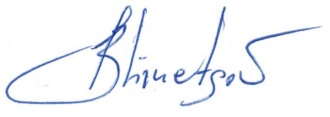 Председатель НМСС (Н)                                                              А.С. БлизнецовЛист внесения изменений Дополнения и изменения рабочей программы на 2018/2019  учебный годВ рабочую программу вносятся следующие изменения:1. На титульном листе РПД и ФОС изменено название ведомственной принадлежности «Министерство науки и высшего образования» на основании приказа «о внесении изменений в сведения о КГПУ им. В.П. Астафьева» от 15.07.2018 № 457 (п).4. УЧЕБНЫЕ РЕСУРСЫ4.1. КАРТА ЛИТЕРАТУРНОГО ОБЕСПЕЧЕНИЯ ДИСЦИПЛИНЫ «КУЛЬТУРОЛОГИЯ»для обучающихся образовательной программыНаправление подготовки: 44.03.01Педагогическое образование,направленность (профиль) образовательной программы:Географияпо заочной форме обучения         главный библиотекарь                       /     Шарапова И.Б.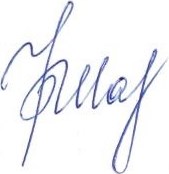 		 (должность структурного подразделения)                           (подпись)              (Фамилия И.О.)      4.2. Карта материально-технической базы дисциплины«Культурология»для обучающихся образовательной программы Направление подготовки 44.03.01Педагогическое образование,Направленность (профиль) образовательной программы: Географияпо заочной форме обученияЗадачи освоения дисциплиныПланируемые результаты обучения по дисциплинеКод результата обучения 1) Сформировать представление о культурологии, её концептуальном аппарате, проблемах, истории, о современных подходах, о главных представителях.Знать: - категории и понятия культурологии, соответствующие содержанию указанных разделов (см. 1.4.)- содержание культурологических, в частности, мировоззренческих и теоретических проблем,- основные области, направления, теории и методы культурологии,- основные периоды в истории культуры,- специфику культурологического знания.ОК-1; ОК-51) Сформировать представление о культурологии, её концептуальном аппарате, проблемах, истории, о современных подходах, о главных представителях.Уметь: - применять концептуальный аппарат культурологии к решению мировоззренческих, профессионально-педагогических и практически-жизненных задач, - ориентироваться в основных концепциях отечественной и зарубежной культурологии,- осуществлять социокультурную диагностику (определять принадлежность той или иной идеи или понятия к соответствующей культурологической концепции).ОК-1; ОК-51) Сформировать представление о культурологии, её концептуальном аппарате, проблемах, истории, о современных подходах, о главных представителях.Владеть:- категориальным аппаратом культурологии,- корпусом историко-культурологических знаний.ОК-1; ОК-52) Овладеть приёмами и навыками критической рефлексии в контексте обсуждения культурологических концепций, преодолеть слепую веру в авторитеты, воспитать толерантное отношение к иным культурам.Знать:- категории, проблемы, а также основные направления в области теории и истории культуры;- особенности и специфику культурных форм;- специфику и соотношение доминирующей культуры и субкультурных образований.ОК-1; ОК-52) Овладеть приёмами и навыками критической рефлексии в контексте обсуждения культурологических концепций, преодолеть слепую веру в авторитеты, воспитать толерантное отношение к иным культурам.Уметь:  -  ясно формулировать тезис и корректно строить аргументацию,- сопоставлять аргументы «за» и «против» того или иного утверждения,- выявлять теоретически ценные идеи и давать им конструктивно-критическую оценку.ОК-1; ОК-52) Овладеть приёмами и навыками критической рефлексии в контексте обсуждения культурологических концепций, преодолеть слепую веру в авторитеты, воспитать толерантное отношение к иным культурам.Владеть:- навыками изложения в форме устного или письменного сообщения или доклада основных положений, содержащихся в учебной или научной литературе,- навыками интерпретации материала, представленного в сообщении или докладе,- навыками ведения дискуссий на культурологические, мировоззренческие темы.ОК-1; ОК-53) Углубить понимание мировоззренческих и теоретических проблем, возникающих в области культурологического знания.Знать:- содержание современных дискуссий, касающихся культурологических проблем;- социокультурную, культурно-антропологическую проблематику (закономерности и особенности функционирования и развития многонациональных обществ, культурфилософские концепции, взаимодействие общества и природы, формы духовной культуры).ОК-1; ОК-53) Углубить понимание мировоззренческих и теоретических проблем, возникающих в области культурологического знания.Уметь:- выявлять культурологический аспект в той или иной сфере социума, профессионально-педагогической или жизненно-практической проблемы;- обсуждать проблемы, находящиеся на стыке различных форм культуры;- корректно и аргументировано отстаивать точку зрения научного сообщества по тому или иному вопросу.ОК-1; ОК-53) Углубить понимание мировоззренческих и теоретических проблем, возникающих в области культурологического знания.Владеть:-  навыками ведения беседы по тематике культурологического и культурфилософского общения и письменного аргументированного изложения собственной точки зрения,- навыками работы с классическими и современными текстами.ОК-1; ОК-54) Содействовать развитию определенных когнитивных способностей студентов, воспитанию определенных интеллектуальных, профессиональных и нравственных качеств.Знать:- содержание историко-культурологической проблематики;- этос науки, систему ценностей, принятую научным сообществом;- вненаучные, прежде всего, религиоведческие аспекты изучаемой предметной области;- гуманитарную составляющую развития морового сообщества.Уметь:- оценивать и прогнозировать воздействие теорий, учений на культуру человечества, видеть опасности некоторых концепций и перспективы личностной культуры;- организовать процесс духовно-нравственного развития и воспитания обучающихся с опорой на фундаментальные социально-психологические категории.Владеть:- навыками целенаправленного осуществления межличностного и социального взаимодействия в учебной и внеучебной деятельности.ОК-1; ОК-5Наименование разделов, тем Всего часовАудиторных часовАудиторных часовАудиторных часовАудиторных часовВнеауди-торныхчасовФормы контроляНаименование разделов, тем Всего часоввсеголекцийсеминаровлаборат.работВнеауди-торныхчасовФормы контроляВСЕГО72281018-44Раздел 1. Теория культурыРаздел 1. Теория культурыРаздел 1. Теория культурыРаздел 1. Теория культурыРаздел 1. Теория культурыРаздел 1. Теория культурыРаздел 1. Теория культурыРаздел 1. Теория культуры1. Понятие культуры и особенности культурологического знания7321-41. Устный опрос2. Подготовл. сообщение3. Сост. библиографии4. Активн.участие в ИФР2. Ключевые понятия и проблемы культурологии8312-51. Устный опрос2. Подготовл. сообщение3. Сост. библиографии4. Активн.участие в ИФР3. Пути приобщения человека и общества к культуре7312-41. Устный опрос2. Подготовл. сообщение3. Сост. библиографии4. Активн.участие в ИФР4. Основные формы и сферы культуры8312-51. Устный опрос2. Подготовл. сообщение3. Сост. библиографии4. Активн.участие в ИФРРаздел 2. История культурыРаздел 2. История культурыРаздел 2. История культурыРаздел 2. История культурыРаздел 2. История культурыРаздел 2. История культурыРаздел 2. История культурыРаздел 2. История культуры5. Культурогенез и периодизация истории культуры8312-51. Устный опрос2. Подготовл. сообщение3. Сост. библиографии4. Активн.участие в ИФР6. Восток как макрорегион и тип культуры7312-41. Устный опрос2. Подготовл. сообщение3. Сост. библиографии4. Активн.участие в ИФР7. Запад как макрорегион и тип культуры10413-61. Устный опрос2. Подготовл. сообщение3. Сост. библиографии4. Активн.участие в ИФР8. Россия в мировой культуре9312-61. Устный опрос2. Подготовл. сообщение3. Сост. библиографии4. Активн.участие в ИФР9.  Доминанты культуры XXI века8312-51. Устный опрос2. Подготовл. сообщение3. Сост. библиографии4. Активн.участие в ИФР5. ТестированиеЗачетИТОГО72281018-44Наименование дисциплины Направление подготовки и уровень образования.Название программы/направленности (профиля) образовательной программыНаправление подготовки и уровень образования.Название программы/направленности (профиля) образовательной программыНаправление подготовки и уровень образования.Название программы/направленности (профиля) образовательной программыНаправление подготовки и уровень образования.Название программы/направленности (профиля) образовательной программыНаправление подготовки и уровень образования.Название программы/направленности (профиля) образовательной программыКоличество зачетных единицКультурология44.03.01Педагогическое образование/БакалавриатНаправленность (профиль) образовательной программы: География44.03.01Педагогическое образование/БакалавриатНаправленность (профиль) образовательной программы: География44.03.01Педагогическое образование/БакалавриатНаправленность (профиль) образовательной программы: География44.03.01Педагогическое образование/БакалавриатНаправленность (профиль) образовательной программы: География44.03.01Педагогическое образование/БакалавриатНаправленность (профиль) образовательной программы: География2Смежные дисциплины по учебному плануСмежные дисциплины по учебному плануСмежные дисциплины по учебному плануСмежные дисциплины по учебному плануСмежные дисциплины по учебному плануСмежные дисциплины по учебному плануСмежные дисциплины по учебному плануПредшествующие: социологияПредшествующие: социологияПредшествующие: социологияПредшествующие: социологияПредшествующие: социологияПредшествующие: социологияПредшествующие: социологияПоследующие: философияПоследующие: философияПоследующие: философияПоследующие: философияПоследующие: философияПоследующие: философияПоследующие: философияБАЗОВЫЙ РАЗДЕЛ 1БАЗОВЫЙ РАЗДЕЛ 1БАЗОВЫЙ РАЗДЕЛ 1БАЗОВЫЙ РАЗДЕЛ 1БАЗОВЫЙ РАЗДЕЛ 1БАЗОВЫЙ РАЗДЕЛ 1БАЗОВЫЙ РАЗДЕЛ 1Форма работыКоличество баллов 100 %Количество баллов 100 %Количество баллов 100 %Количество баллов 100 %Форма работыminminmaxmaxТекущая работаТекущая работаУстный опрос (любого вида)3366Подготовленное сообщение (любого вида)2233Составление библиографии2233Активное участие в ИФР (интеракт. формах работы)3366БАЗОВЫЙ РАЗДЕЛ 2БАЗОВЫЙ РАЗДЕЛ 2БАЗОВЫЙ РАЗДЕЛ 2БАЗОВЫЙ РАЗДЕЛ 2БАЗОВЫЙ РАЗДЕЛ 2БАЗОВЫЙ РАЗДЕЛ 2БАЗОВЫЙ РАЗДЕЛ 2Форма работыКоличество баллов 100 %Количество баллов 100 %Количество баллов 100 %Количество баллов 100 %Форма работыminminmaxmaxТекущая работаТекущая работаУстный опрос (любого вида)336611Подготовленное сообщение (любого вида)2233Составление библиографии2233Активное участие в ИФР (интеракт. формах работы)3366Тестирование20203434ИТОГОВЫЙ РАЗДЕЛИТОГОВЫЙ РАЗДЕЛИТОГОВЫЙ РАЗДЕЛИТОГОВЫЙ РАЗДЕЛИТОГОВЫЙ РАЗДЕЛИТОГОВЫЙ РАЗДЕЛИТОГОВЫЙ РАЗДЕЛФорма работыКоличество балловКоличество балловКоличество балловКоличество балловФорма работыminminmaxmaxПромежуточная аттестацияПромежуточная аттестацияЗачет20203030ИтогоИтогоИтого6060100100ДОПОЛНИТЕЛЬНЫЙ РАЗДЕЛДОПОЛНИТЕЛЬНЫЙ РАЗДЕЛДОПОЛНИТЕЛЬНЫЙ РАЗДЕЛДОПОЛНИТЕЛЬНЫЙ РАЗДЕЛДОПОЛНИТЕЛЬНЫЙ РАЗДЕЛДОПОЛНИТЕЛЬНЫЙ РАЗДЕЛДОПОЛНИТЕЛЬНЫЙ РАЗДЕЛБазовый раздел/ ТемаБазовый раздел/ ТемаФорма работыФорма работыКоличество балловКоличество балловКоличество балловБазовый раздел/ ТемаБазовый раздел/ ТемаФорма работыФорма работыminmaxmaxПубликация статьи (или принятие к публикации)Публикация статьи (или принятие к публикации)03030Выступление на научной конференцииВыступление на научной конференции01010Творческое задание (составление кейса, интеллект-карты и т.п.)Творческое задание (составление кейса, интеллект-карты и т.п.)01010Общее количество баллов по дисциплине (по итогам изучения всех разделов, без учета дополнительного раздела)Общее количество баллов по дисциплине (по итогам изучения всех разделов, без учета дополнительного раздела)Общее количество баллов по дисциплине (по итогам изучения всех разделов, без учета дополнительного раздела)Общее количество баллов по дисциплине (по итогам изучения всех разделов, без учета дополнительного раздела)minmaxmaxОбщее количество баллов по дисциплине (по итогам изучения всех разделов, без учета дополнительного раздела)Общее количество баллов по дисциплине (по итогам изучения всех разделов, без учета дополнительного раздела)Общее количество баллов по дисциплине (по итогам изучения всех разделов, без учета дополнительного раздела)Общее количество баллов по дисциплине (по итогам изучения всех разделов, без учета дополнительного раздела)60100100УТВЕРЖДЕНОна заседании кафедры Протокол № 10 от «18» мая  2018 г.Зав. кафедройЕ.Н. ВикторукОДОБРЕНОНа заседании научно-методического совета специальности (направления подготовки)Протокол № 9От «13» июня 2018 г.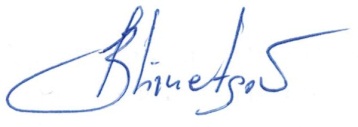 Председатель НМСС (Н)Близнецов А.С.КомпетенцияДисциплины, практики, участвующие в формировании данной компетенцииТип контроляОценочное средство КИМНомер     ФормаОценочное средство КИМНомер     ФормаОК-1Способность использовать основы философских и социогуманитар-ных знаний для формирования научного мировоззренияИстория, философия, основы права, политология, культурология, естественнонаучная картина мираТекущий контроль успеваемостиПромежут. аттестация12356Устный опросПодготовленное сообщениеСоставление библиографииТестированиеЗачётОК-5Способность работать в команде, толерантно воспринимать социальные, культурные и личностные различияФилософия, социология, культурология, психология, основы учебной деятельности студента, экологическое образование школьников, педагогические технологии, классный руководитель, основы педагогического мастерства учителя биологии, методика обучения географии, практика по получению профессиональных умений и опыта профессиональной деятельности, педагогическая практика, преддипломная практика, социальные основы профилактики экстремизма и зависимых форм поведения в молодежной среде.Текущий контроль успеваемостиПромежут. аттестация2346Подготовленное сообщениеСоставление библиографииАкт.участие в ИФРЗачётФормируемыекомпетенцииПродвинутый уровень сформированности компетенцийБазовый уровень сформированности компетенцийПороговый уровень сформированности компетенцийФормируемыекомпетенции(27-30 балла)отлично(23-26 баллов)хорошо(20-22 балла)*удовлетворительноОК-1Обучающийсяясно понимает важность использования культурологических знаний в профессиональной деятельности и свободно использует их при решении профессиональных задач, демонстрирует полноту культурологических знаний, хорошо ориентируется в подходах и учениях, осуществляет культурологическую диагностику, свободно владеет навыками дискуссииОбучающийся сознает важность использования культурологических знаний в профессиональной деятельности и может использовать их при решении некоторых профессиональных, образовательно-воспитательных задач, приводит примеры из опыта, помнит основные культурологические понятия, принципы, концепции, владеет основными элементами дискуссии, то есть способен четко формулировать тезисы и аргументы, оценивать культурологические идеиОбучающийся осведомлен о важности культурологических знаний, может привести примеры взаимодействия культурологии с другими науками, но испытывает затруднения при попытке применить культурологические знания к решению профессиональных, образовательно-воспитательных задач, демонстрирует знание отдельных тем, проблем, концепций, отдельных навыков ведения дискуссииОК-5Обучающийся способен теоретически обосновать важность принципа толерантности и демонстрирует приверженность ему на практике, дает объективные и сдержанные оценки концепциям, идеям, действиямОбучающийся понимает необходимость проявления толерантности в современном мире и в профессиональной деятельности, толерантно воспринимает отдельные (например, культурные) различия, но не всегда последователенОбучающийся осведомлен о важности принципа толерантности, но с трудом его обосновывает, не проявляет необходимой объективности и сдержанности при оценке тех или иных концепций, идей, действийКритерии оцениванияКоличество баллов (вклад в рейтинг)Ответ в целом верный0,5Ответ отличается точностью, краткостью и, вместе с тем, полнотой1Обучающийся демонстрирует глубокое понимание смысла проблемы или концепции, а также знание дополнительного материала, отвечает быстро, беседует свободно2Максимальный балл12Критерии оцениванияКоличество баллов (вклад в рейтинг)Полнота представленного материала (понятия, проблемы, имена, даты), правильное использование терминологии1Логичность и последовательность изложения материала, структурированность ответа, наличие иллюстративного материала2Даются ответы на дополнительные вопросы, заявлена и обоснована собственная точка зрения3Максимальный балл6Критерии оцениванияКоличество баллов (вклад в рейтинг)Составляет простой библиографический список1Составляет структурированный и достаточно полный библиографический список2Составляет полный, аннотированный библиографический список, способен давать комментарии к текстам3Максимальный балл6Критерии оцениванияКоличество баллов (вклад в рейтинг)Достаточно активно участвует в обсуждении темы, рассуждает логично, ясно формулирует тезисы и аргументы0,5+ В ходе ИФР стабильно демонстрирует знание учебного материала, философских понятий, концепций, направлений, помнит имена философов1+ Играет роль ведущего, лидера в группе, генерирует новые идеи, предлагает решения, либо изменяет направление дискуссии, демонстрирует способность слышать, понимать, учитывать мнения остальных членов команды2Максимальный балл12Критерии оцениванияКоличество баллов (вклад в рейтинг)60–72 % выполненных заданий20-2473–86 %  выполненных заданий25-2987–100 % выполненных заданий30-34Максимальный балл	34	Критерии оцениванияКоличество баллов (вклад в рейтинг)Публикация в сборнике материалов научной конференции (без соавторов)10Публикация в журнале ВАК (без соавторов)15Публикация в издании, индексируемом в базах данных Scopus или  WebofScience (возможно, в соавторстве)30Максимальный балл   30	Критерии оцениванияКоличество баллов (вклад в рейтинг)На вузовской конференции3На Всероссийской конференции5На Международной конференции10Максимальный балл10Критерии оцениванияКоличество баллов (вклад в рейтинг)Подготовка простого кейса, логической схемы по теме занятия, формулировка оригинальной проблемы философского характера и т.п.5Детальная разработка кейса, сложной интеллект-карты, плана философской дискуссии, вопроса философской значимости и т.п.10Максимальный балл10	НаименованиеМесто хранения/ электронный адресКол-во экземпляров/ точек доступаОсновная литератураБагдасарьян, Надежда Гегамовна. Культурология [Текст] : учебник для вузов / Н. Г. Багдасарьян. - М. : Высшее образование, 2007. - 495 с. - (Основы наук). - Библиогр.: с.490-495 . - Указ.имен: с. 456-480. - ISBN 978-5-9692-0099-9Научная библиотека30Гуревич, Павел Семенович. Культурология [Текст] : учебник / П. С. Гуревич. - 4-е изд., стер. - М. :Гардарики, 2005. - 278 с. - Библиогр. в конце глав. - ISBN 5-8297-0048-4Научная библиотека291Гуревич, П.С. Культурология : учебник / П.С. Гуревич. - Москва :Юнити-Дана, 2015. - 327 с. : ил. - (Учебники профессора П.С. Гуревича). - Библиогр. в кн. - ISBN 978-5-238-01289-6 ; То же [Электронный ресурс]. - URL: http://biblioclub.ru/index.php?page=book&id=115380ЭБС «Университетская библиотека онлайн»Индивидуальный неограниченный доступКультурология [Текст] : учеб.пособие для студ. высших учебных заведений / ред. Г. В. Драч. - 5-е изд., доп. и перераб. - Ростов н/Д : Феникс, 2004. - 576 с. - (Высшее образование). - Библиогр. в конце глав. - ISBN 5-222-04365-7Научная библиотека142Грушевицкая, Татьяна Георгиевна. Культурология [Текст]: учебник / Т. Г. Грушевицкая, А. П. Садохин. - 3-е изд., перераб. и доп. - М. : ЮНИТИ-ДАНА, 2007. - 687 с. - (Cogitoergosum). - Библиогр. в конце глав. - ISBN 978-5-238-01058-8Научная библиотека11Багновская, Н.М. Культурология : учебник / Н.М. Багновская. - 3-е изд. - Москва : Издательско-торговая корпорация «Дашков и К°», 2016. - 420 с. - Библиогр. в кн. - ISBN 978-5-394-00963-1 ; То же [Электронный ресурс]. - URL: http://biblioclub.ru/index.php?page=book&id=453418ЭБС «Университетская библиотека онлайн»Индивидуальный неограниченный доступКультурология: история мировой культуры : учебник / Ф.О. Айсина, И.А. Андреева, Н.О. Воскресенская и др. ; ред. А.Н. Маркова. - 2-е изд., стер. - Москва :Юнити-Дана, 2015. - 598 с. : ил. - (Cogitoergosum). - Библиогр. в кн. - ISBN 978-5-238-01377-0 ; То же [Электронный ресурс]. - URL: http://biblioclub.ru/index.php?page=book&id=115385ЭБС «Университетская библиотека онлайн»Индивидуальный неограниченный доступДополнительная литератураКирамова, Ксения Ильдусовна.Культурология в вопросах и ответах [Текст] : учебное пособие / К. И. Кирамова. - М. : ПРОСПЕКТ, 2005. - 208 с. - ISBN 5-98032-436-4Научная библиотека20Учебно-методическое обеспечение для самостоятельной работыМашевский Б. Культурология. Красноярск, 2017. 142с. URL: http://elib.kspu.ru/document/29408Электронная библиотечная системаКГПУИндивидуальный неограниченный доступМашевский Б. Язычество и христианство в основании русской традиционной культуры. Красноярск, 2013. 128с. URL: http://elib.kspu.ru/document/8179Электронная библиотечная система КГПУИндивидуальный неограниченный доступУМК «Культурология» / А.И. Алёхин, Б.М.Машевский, С.П. Штумпф. Сетевой ресурс КГПУ.URL:http://edu.kspu.ru/Учебные ресурсы КГПУИндивидуальный доступРесурсы сети ИнтернетФедеральный фонд учебных курсов. Культурологияhttp://web-local.rudn.ru/web-local/uem/ido/1/cult/metod.htmlСвободный доступЭлектронный каталог КГПУ им. В.П. Астафьева [Электронный ресурс]: система автоматизации библиотек «ИРБИС 64»: база данных содержит сведения о книгах, брошюрах, диссертациях, компакт-дисках, статьях из научных и журналов. – Электрон. Дан. – Красноярск, 1992 –  . – Режим доступа: http://library.kspu.ruhttp://library.kspu.ru.Свободный доступМетодические рекомендации по изучению дисциплины/ Кривошеев М.В., Орлов С.И. Электронное учебное пособие «Культурология».http://eos.ibi.spb.ru/umk/1_2/index.htmlСвободный доступКультурология. XX век. Энциклопедия в двух томах. Главный редактор и составитель С.Я.Левит.http://psylib.org.ua/books/levit01/Свободный доступСправочник по мировой культуре и искусству, Петкова С.М.http://nashol.com/2012020663322/spravochnik-po-mirovoi-kulture-i-iskusstvu-petkova-s-m-2007.htmlСвободный доступИнформационно-справочные системы и профессиональные базы данныхГарант   [Электронный  ресурс]: информационно-правовое обеспечение: справочная правовая система. – Москва, 1992Научная библиотекаЛокальная сеть вузаElibrary.ru [Электронный  ресурс]: электронная библиотечная система : база данных содержит сведения об отечественных книгах и периодических изданиях по науке, технологии, медицине и образованию / Рос. Информ. Портал. – Москва, 2000-. –Режим доступа :http://elibrary.ru.http://elibrary.ruСвободный доступ Универсальные базы данных [Электронный  ресурс]:периодика России, Украины и стран СНГ. – Электрон.дан. – ОООИВИС. – 2011-. https://dlib.eastview/com/.Индивидуальный неограниченный доступМежвузовская библиотечная система  (МБС)https://icdlib/nspu/ru/Индивидуальный неограниченный доступАудиторияОборудование Аудитории для проведения занятий лекционного типа, занятий семинарского типа, групповых и индивидуальных консультаций, текущего контроля успеваемости и промежуточной аттестацииАудитории для проведения занятий лекционного типа, занятий семинарского типа, групповых и индивидуальных консультаций, текущего контроля успеваемости и промежуточной аттестацииг. Красноярск, ул. Ады Лебедевой, д.89, ауд. 1-352Компьютер-1шт, проектор-1шт, телевизор-1шт, видеокассеты с иллюстративным материалом; наглядные пособия, учебные пособия.ПО: Microsoft® Windows® 7 Professional Лицензия Dreamspark (MSDNAA); KasperskyEndpointSecurity – Лиц сертификат  №2304- 180417-031116- 577-384; 7-Zip - (Свободная лицензия GPL); AdobeAcrobatReader – (Свободная лицензия); GoogleChrome – (Свободная лицензия); MozillaFirefox – (Свободная лицензия); LibreOffice – (Свободная лицензия GPL); XnView – (Свободная лицензия); Java – (Свободная лицензия); VLC – (Свободная лицензия).Консультант Плюс - (Свободная лицензия для учебных целей);Гарант - (Свободная лицензия для учебных целей)г. Красноярск, ул. Ады Лебедевой, д.89, ауд. 1-403Видеопроектор – 1 шт., компьютер «IntelCeleron» с выходом в интернет – 1 шт., переносная звукоусиливающая система – 1 шт., стойка компьютерная – 1 шт., экран подвесной – 1 шт., доска учебная 1 шт.ПО: Microsoft® Windows® 7 Professional Лицензия Dreamspark (MSDNAA); KasperskyEndpointSecurity – Лиц сертификат No2304-180417-031116- 577-384; 7-Zip – (Свободная лицензия GPL); AdobeAcrobatReader – (Свободная лицензия); GoogleChrome – (Свободная лицензия); MozillaFirefox – (Свободная лицензия); LibreOffice  – (Свободная лицензия GPL); XnView – (Свободная лицензия); Java – (Свободная лицензия). Консультант Плюс - (Свободная лицензия для учебных целей); Гарант - (Свободная лицензия для учебных целей); FarManager – (Свободная лицензия)Аудитория для самостоятельной работыАудитория для самостоятельной работыг. Красноярск, ул. Ады Лебедевой, д.89, ауд. 1-105Учебно-методическая литература, ноутбук – 9 шт., компьютерный стол – 15 шт., компьютер – 15 шт., МФУ – 5 шт., телевизор – 1 шт., экран – 2 шт., проектор – 2 шт., колонки – 8 шт., веб-камера – 15 шт., микрофон – 15 шт., wi-fi,  ПО:Windows, Linux, OfficeStandart,  LibreOffice, KasperskyEndpointSecurity, ABBYY FineReader 8.0, AdobeReader, конструктор сайтов Edusite